ДЕТСКИЕ СТРАХИЧувство страха сопровождает каждого человека на протяжении всей его жизни: от рождения и до смерти мы испытываем тревожные ощущения ужаса, испуга, боязни и опасений. «Ничто не страшно только дураку!» — напишет поэт Г. Гейне, предвосхищая выводы современной психиатрической науки: на земле действительно нет таких психически здоровых людей, которые бы совсем ничего и некогда не боялись. Порой это внезапно возникшее чувство логически объяснимо и даже оправданно, но в большинстве случаев феномен возникновения страха остается необъяснимым.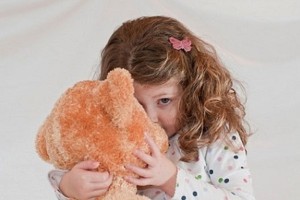 Что такое страхКлассическая психология интерпретирует страх как личностную эмоцию (внутреннее кратковременное чувство), современная психология нередко относит это явление в категорию чувств человека (внутреннее стабильное и длительное переживание). Так чем же действительно является страх: это чувство, или эмоция?Четкого разделения этих понятий не существует. С одной стороны, страх – эмоция, носящая быстропроходящий характер и направленная на мобилизацию защитных источников человеческого организма. С другой – чувство, длящееся долгое время, периодически пропадающее и возникающее, способное к различным метаморфозам; оно несет явный деструктивный характер и является порождением сознания человека.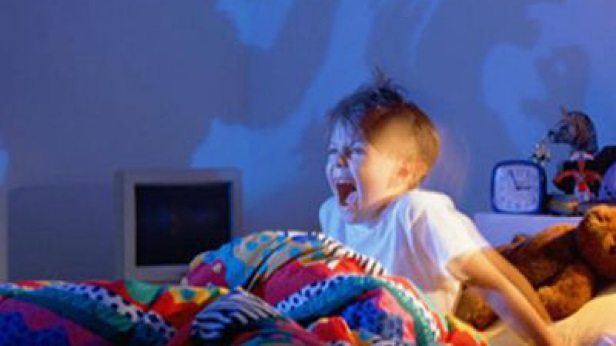 В главном же взгляде на страх и природу его возникновения эти направления психологической науки едины: по мнению психологов, страх представляет одну из базовых врожденных типов реакции сокровенного человека на внешний мир и его раздражители.Детские страхи – откуда они берутсяВ среде врачей, психологов и психотерапевтов существует мнение, что свой первый страх ребенок испытывает еще в процессе своего рождения: проходя родовыми стезями младенец претерпевает запредельную боязнь и панический ужас. Возможно, это и не так; но, с первых часов жизни, младенец уже пугается разных звуков, затем незнакомых интерьеров, а чуть позднее и малознакомых людей.Малыш, только появившись на свет, уже очень остро чувствует свою обособленность от незнакомого окружающего мира.Взрослея, маленький человечек расширяет круг своих познаний; проявившийся интерес к изучению внешнего мира развивает фантазию малыша и чем больше раздвигаются горизонты постигаемого им мира, тем сильнее он настороженно предчувствует его злонамеренную коварность. «Страх — это болезненное ощущение своей исключительности», — заметит однажды К. Чуковский.Возрастные детские страхиЭтой категории страха подвергаются все дети. Особенно явно их переживают личности утонченно чувствительные и эмоциональные, в этом проявляются их особенности психического и личностного становления. Основные типичные страхи ребенка несложно распределить по основным возрастным периодам.Первые шесть месяцев:неожиданный звук, шум, громкая речь;резкие движения окружающих людей;угроза падения, плохое удержание.От семи месяцев до одного года:громкий шум, звуки бытовой техники;незнакомые люди;переодевание и купание (боязнь водостока в ванной комнате);смена привычного окружения (другой интерьер квартиры, поликлиника);высота и угроза падения;непредвиденные обстоятельства.От одного года до трех лет:громкий шум, звуки бытовой техники;расставание с близкими;незнакомые сверстники, незнакомые люди;купание (боязнь водостока в ванной комнате), процесс укладывания ко сну (страх отключения сознания, первые осознанные кошмары во сне, неожиданное пробуждение);травмы и падения;туалет (унитаз и процесс спуска воды);перестановка мебели;резкая смена погоды (особенно гроза).От трех до шести лет:громкий шум, звуки бытовой техники;смерть (близких людей, животных);ночные кошмары;огонь или пожар;болезнь и больницы;резкая смена погоды (особенно гроза).От шести до семи лет:громкий шум, звуки бытовой техники;сказочные и другие создания «потусторонней» реальности (Баба-Яга, призраки, зомби и прочая «нечисть»);травмы, порезы;потеря родителей;темнота и одиночество перед сном (кошмары и видения);переход в школу;физическое наказание родителей; конфликты или непонимание со сверстниками в школе.От семи до восьми лет: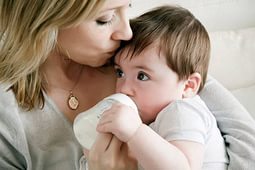 темные, кажущиеся зловещими, места;катастрофы и различные «жестокости» в СМИ и ТВ — каналах;кажущаяся утрата любви близких людей, потеря взаимопонимания с друзьями;неожиданные изменения в школьной, или домашней жизни (оторванность в следствии каких-то причин от одной из них);физическая «взбучка» от родителей; конфликты или непонимание со сверстниками в школе.Дорогие родители, воспринимайте страхи ребенка естественно. Если они не сильны и не периодичны, просто «переключайте» ребенка на интересное занятие. Главное, чтобы малыш почувствовал уверенность, поддержку, понимание и родительскую любовь.Преодоление страхов у малыша – долгий и нелегкий процесс, требующий от родителей теплого участия и знания сути происходящего. Должно не просто «приглядывать» за ребенком, а буквально жить с ним одной жизнью, проникая в его сокровенный мир; и одновременно с этим, с «холодной головой», просчитывать – не проявляется ли при этом безграничная опека, или, наоборот, повышенная взыскательность.Ребенок не виновен в том, что боится. Для него такая реакция на новый непознанный мир естественна; но эта реакция свидетельствует и о некотором недоверии малыша к родителям. Это всегда нужно учитывать и помогать ребенку находить оптимальные варианты для выстраивания доверительных взаимоотношений.Не пытайтесь оградить ребенка от всех жизненных препятствий – в итоге он потеряет связь с настоящим миром, утратит самостоятельность и способность к адаптации. Но не воспринимайте страхи как младенческую слабость и трусость – ребенок замкнется в себе, испуг скроется в подсознании и в дальнейшем проявиться в ситуации стресса.Как справляться с детскими страхамиНи в коем случае не ругайте ребенка за проявление боязни и тем более не наказывайте за нее. Не фиксируйтесь на страхах ребенка. Ребенок не должен слышать, как вы говорите кому-то: «Он у нас такой робкий! Лифта – и то боится» или «Он один ни в какую не останется. Я ни на минуту не могу отойти». Научите ребенка испытывать положительные эмоции от общения с родителями, сверстниками, взрослыми. Постарайтесь создать атмосферу максимального психологического комфорта для ребенка. Во-первых, вы должны по возможности облегчить его страдания: оставлять в комнате зажженный ночник; крепко держать за руку, проходя мимо собаки; ходить пешком, если он боится лифта. Во-вторых, необходимо как можно чаще подчеркивать, что ничего плохого не случится, что вы, большие и сильные взрослые, всегда придете ему, слабому, на помощь. Попытайтесь создать в семье защитную ауру, которой лишено общество в целом. К примеру, не нужно рассказывать при детях, что «кругом сплошная мафия, что милиционеры и преступники одним миром мазаны». Бывают обстоятельства, с которыми совсем не обязательно знакомить ребенка детально. В первую очередь это касается смерти близких. Это не значит, что нельзя при ребенке вспоминать умерших – можно и нужно! Так же как и вместе ходить на кладбище. Но смотреть на мертвого человека – слишком тяжелое испытание для ребенка.Не следует во что бы то ни стало приучать маленьких детей спать одних. Почаще анализируйте, какие ваши действия приносят пользу ребенку, а какие – вред.Один из основных принципов коррекции страхов – смеяться не над ребенком, а вместе с ребенком над его страхом, чтобы «страшилка превратилась в смешинку». Маленький человек не только подражает взрослому в его поведении, но и перенимает его оценки. Поймите, что ваши личные страхи и опасения могут стать причиной страхов вашего ребенка. Будьте смелыми.Всякий раз, когда это возможно, надо давать ребенку действовать самому. Ребенок должен понять, что родители не собираются перекладывать на его плечи заботу о его безопасности, они всегда будут о нем заботиться и защищать. Но в некоторых ситуациях со своим страхом он в состоянии справиться сам. Воспользуйтесь воображением вашего ребенка. Если он придумал себе страх, он может сделать и обратное. Успокойте малыша. Скажите ему, что если он будет осторожен, ничего плохого не случится. Контролируйте, что смотрит ребенок по телевизору. Постарайтесь, чтобы он не видел сцен с запугиванием и насилием. Соберите факты. Если малыш, например, боится молнии, расскажите ему доступно и интересно о природе этого явления. Это поможет уничтожить страх. Используйте прием проигрывания страха в игре. Для нее необходимо подобрать именно те игрушки, которые похожи на предмет боязни ребенка (собака, «страшилка» и т. д.). В игре ребенок должен как бы «расправиться» со своим страхом, отыграть свои эмоции в символической форме и избавиться от напряжения. При этом взрослый может комментировать поведение «страшилки». Например, если ребенок боится паука, то можно проигнорировать его жестом или репликой: «Уходи, паучок, не мешай нам играть». При этом важна спокойная интонация, заряжающая ребенка уверенностью.Составьте план. Например, если ребенок боится собак, составьте с ним план, как вы будете знакомиться с соседским Бобиком. И хвалите ребенка за то, что ваш малыш следует намеченному плану. Используйте методику так называемых эмоциональных качелей. Простейшим примером этого является подбрасывание ребенка на руках: он то летит вверх, то возвращается на руки взрослого, которые являются для него символом защиты. Подобные «качели» можно разыгрывать с любым страшным предметом. Например, ребенок то забегает в темную комнату, то выбегает из нее. Можно слегка подразнить игрушечную собачку, а затем «успокоить» ее, погладить ее, убедившись, что она не опасна. Полезно приписать этой собаке роль защитника. В этой роли может быть и любимая игрушка, кукла: «Пока кукла с тобой, тебя никто не тронет, спи спокойно». Плюшевая игрушка, которая сможет защитить от воображаемых чудовищ, – хороший помощник в борьбе со страхами. Весьма важно следить, чтобы ребенок не мучился от безделья. Замена ничегонеделания деятельностью – общая оздоровительная процедура для психики. Очень полезна игра в театр, когда сам ребенок превращается в любимого героя. Этот персонаж может попадать в страшные истории и с достоинством из них выходить. После завершения спектакля-игры должно наступить облегчение от самого факта победы над злом и его носителем. Весьма полезно самому ребенку сделать куклу пугающего объекта или нарисовать его, а затем как бы проанатомировать на предмет анализа опасности. Например, рисунок страшной собаки, а рядом – автопортрет самого ребенка, по возможности – большого, сильного, с каким-то предметом в руках, придающим дополнительную силу (меч, палка, ошейник).